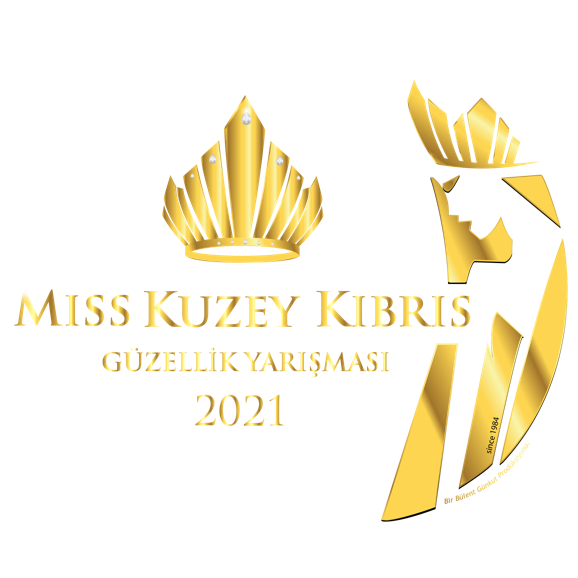                   MISS KUZEY KIBRIS 2021     Güzellik Yarışması    FinalistlerYARISMACI NO.Adı-SoyadıYaşEğitimBoy1GÜNAY MİMAR19Üniversite Öğrencisi1.812SERAN ÇETİNTAŞ21Üniversite Öğrencisi 1.733CANEV BİLAL19Üniversite Öğrencisi1.724MELİSA İLKHAN22Lise Mezunu1.695ÜLKÜ KAMRAN ATEŞ 20Üniversite Öğrencisi1.676ASLIHAN NERKİZ19Üniversite Öğrencisi1.607SUDE AKTAŞ21Üniversite Öğrencisi1.658ŞULE AKKUYU21Üniversite Öğrencisi1.669SEVGİ HAVALI19Üniversite Öğrencisi1.7210FATMA UZUNOĞLULARI21Üniversite Öğrencisi1.7311NECMİYE TALAŞ19Üniversite Öğrencisi1.7712AYŞENUR DÖNDÜ ÖZDEMİR20Üniversite Öğrencisi1.7813YAĞMUR FELEK19Üniversite Öğrencisi1.80